Dr. Lynn C. Friedman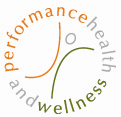 6 Medical Park DrPomona, NY 10970 Patient Information Thank you for choosing our office for your chiropractic needs. Please complete this form in ink. If you have any questions or concerns, do not hesitate to ask for assistance. We will be happy to help.(Please Print) Date____________   Who was so kind as to refer you to our office? ______________________________ Full Name_____________________________________________        Social Security#_______-_______-________ Address___________________________________ City _______________________ State_______ Zip__________ Sex:      Female        Male             Birth date ___/___ / _____   Email ________________________________________       Minor           Single         Married         Separated             Divorced             Partnered for ____ years Home # (____)______________ Cell # (____)______________ Carrier:____________ Work # (____)_____________ Do you prefer to receive calls at:                      Home              Cell            Work                No Preference Patient Employer/School _________________________________ Occupation ______________________ Employer/School Address__________________________________________________________________
 Spouse/Parent/ Legal Guardian’s Name______________________________________________________  S/P/LG Employer_________________________________ Work #   (_____)__________________________ Emergency Contact _______________________________ Phone # (_____)__________________________ Insurance Information Name of Insured ____________________________________ Relationship to Patient_________________ Birth date____/_____/_____ Social Security # ______-______-______ Employment Date______________ Insurance Company_________________________________ Phone # (______)_______________________If You Have Additional Insurance Please Provide That Information Below Name of Insured ____________________________________ Relationship to Patient_________________ Birth date____/_____/_____ Social Security # ______-______-______ Employment Date______________ Insurance Company_________________________________ Phone # (______)_______________________ Responsible PartyIf you are not the principal insurance card holder for this account please provide the following info Name of person responsible this account ______________________________________________________ Relationship to Patient_________________________________ Phone # (_____)______________________ Address___________________________________ City ___________________ State______ Zip _________ Name of Employer ___________________________________ Work # (_____)________________________Patient Questionnaire Name of your Primary Care Physician? _________________________________________ Have you ever received Chiropractic Care?		Yes	No         If yes, when?_______________________________________Primary reasons for seeking chiropractic care: _________________________________________________Secondary reason:________________________________________________________________________Other factors contributing to the primary and secondary reasons: _______________________________________________________________________________________Chief Complaint: _________________________________________________________________________Location of Complaint: ____________________________________________________________________Complaint began when and how: ___________________________________________________________Type or Quality of Pain:    dull    aching    sharp    shooting    burning    throbbing    deep    nagging   Other: _______________________________________________________________________________________ Does this complaint/pain radiate or travel (shoot) to any areas of your body? Where? ________________________________________________________________________________________Do you have any numbness or tingling in your body? Where? ________________________________________________________________________________________ Grade Intensity/Severity  (No complaint/pain)    0    1    2    3    4    5    6    7    8    9    10    (Worst possible pain/complaint imaginable)How frequent is complaint present, how long does it last? ________________________________________________________________________________________Does anything aggravate the complaint?______________________________________________________________________________________________________________________________________________Does anything make the complaint better?____________________________________________________Previous interventions, treatments, medications, surgery, or care you’ve sought for your complaint:    ________________________________________________________________________________________________________________________________________________________________________________________Please check all that apply to your Health History                                                                 Aids/HIV		       Epilepsy  		 Hay Fever	            	  Rheumatic Fever	  Alcoholism       	       Food Poisoning 	             	 Head Injury		  Rheumatoid Arthritis	  Allergy Shots	       Fractures 	             	 Hepatitis		  Recurrent Dislocation  Anemia		       Fainting                            	 Hernia                   	  Scarlet Fever  Anorexia           	       Gastritis                            	 Herniated Disc      	  Sciatica			  Appendicitis                   Glaucoma                         	 Herpes                      	  Shingles  Arthritis		       Goiter    		             	 High Cholesterol     	  Stones   Bleeding Disorders        High Blood Pressure       Stroke                        	  Jaundice	  Bronchitis	                    Gonorrhea                       	 Diabetes                   	  Pinched Nerve                                  Broken Rib                      Gout	             		 Tonsillitis	             	  Suicide Attempt  Bulimia		       Kidney Disease		 Pacemaker                  Ulcers  Bursitis		       Liver Disease		 Parkinson’s Disease  Vaginal Infections              	                                                                            Cancer                	       Low Blood Pressure	 Typhoid Fever       	  Venereal Disease  Cataracts		       Lumbago	            		 Whooping Cough   	  Whiplash When? __________	  Chicken Pox 	       Measles		            	 Osteoporosis	  Worms  Chemical Dependency  Meningitis		 Psychiatrist Care	  Mumps  Colitis		       Migraines		 Prostate Problems	  Neuralgia  Concussion		       Mononucleosis		 Polio                        	  Neuritis               Pneumonia                     Emphysema 		 Osteoarthritis	  Eczema          Pleurisy                           Cracked Rib(s)	            	 Multiple Sclerosis	  Irritable Bowel Syndrome     	    	     		                                                                                            	  Depression		  Drug Poisoning        Type of Drug___________________________ Age (at time of incident)_________________ Brief Explanation_______________________________________________________________________________ _____________________________________________________________________________________________Allergies__________________________________________________________________________________________________________________________________________________________________________________Medications and Supplements			Medication						 	       Reason for taking _____________________________________________	                        ____________________________________ _____________________________________________	                        ____________________________________ _____________________________________________	                        ____________________________________ _____________________________________________	                        ____________________________________Do you smoke?   Yes   No     How much do you smoke per day? __________________________________How much liquor do you consume on a weekly basis? ____________________________________________How much coffee or caffeinated beverages do you consume on a daily basis? ________________________Surgical History                       			Type of Surgery 						                 Date                		    			              	 _____________________________________________________		___________________________________ _____________________________________________________		___________________________________ _____________________________________________________		___________________________________Questions 19 -25 are intended for female patients          19. Are you currently pregnant?    Yes   No		20. Are you currently nursing?    Yes   No            21. Are you currently taking birth control medication?  Yes    No     Which? _________________________         22. What was the date of the beginning of your last menstrual period? ______________________________         23. Do you have hot flashes?   Yes  No                   24. Do you have menstrual cramps?  Yes  No             25. Pregnancies and outcomes: (please include delivery dates if applicable)        	______________________________________		______________________________________	______________________________________		______________________________________          26. Please provide any associated health issues your immediate family may have:   	_________________________________________________________________________________________	_________________________________________________________________________________________Certification and Assignment  To the best of my knowledge, the above information is complete and correct. I understand that it is my      responsibility to inform my doctor if I, or my dependent, ever have a change in health.  I certify that I, and or my dependent(s), have insurance coverage with the following insurance company (ies)  ________________________________________ and assign directly to Dr. Lynn C. Friedman all insurance   benefits, if and otherwise payable for me for services rendered. I understand that I am financially responsible   for all charges whether or not paid by insurance. I authorize the use of my signature on all insurance   submissions.  ________________________________________	        	        ___________________________________________
  Signature of Patient or Personal Representative                         Name of Patient or Personal Representative    ____________________________			                     ___________________________________________ 
  Date                                                                                        	        Description of Personal Representative’s AuthorityAcknowledgement of Receipt of Notice of Privacy PracticesI certify that I have received a copy of Notice of Privacy Practices. The Notice of Privacy Practices describes the types of uses and disclosures of my protected health information that might occur in my treatment, payment of my bills or in the performance of Performance Health & Wellness health care operations. The Notice of Privacy Practices also describes my rights and Performance Health & Wellness duties with respect to my protected health information. The Notice of Privacy Practices is posted in the office.Performance Health & Wellness reserves the right to change the privacy practices that are described in the  Notice of Privacy Practices. I may obtain a revised Notice of Privacy Practices by calling the office and requesting a revised copy to be sent in the mail, or asking for one at the time of my next appointment.         ________________________________________      ___________________________________________
     Signature of Patient or Personal Representative                         Name of Patient or Personal Representative      ____________________________    ___________________________________________ 
     Date                                                                                        	           Description of Personal Representative’s AuthorityCopy is available upon request.Cancellation/No Show Policy   We understand that there are times when you must miss and appointment due to emergencies or obligations      for work or family. However, when you do not call to cancel an appointment, you may be preventing another     patient from getting much needed treatment. Conversely, the situation may arise where another patient fails     to cancel and we are unable to schedule you for a visit, due to a seemingly “full” appointment schedule.     If an appointment is not cancelled at least 24 hours in advance you will be charged a fifty dollar ($50) fee; this will not be covered by your insurance company.For your convenience a print out of all appointments is available upon request at checkout.I have read the above information and understand the above mentioned fees.  _______________________________________________________________ 		__________________  Signature of Patient, Parent, Guardian or Personal Representative				Date  _______________________________________________________________  		___________________  Please Print name of Patient, Parent, Guardian or Personal Representative	              Relationship to PatientPlease provide your email address to be added to our newsletter at www.DrLFriedman.com for your chance to win a prize monthly and complimentary birthday massage!!!Email: ____________________________________________________________